Designated Entity Design Standards Task Force PJM Conference and Training CenterOctober 25, 20168:00 a.m. – 4:00 p.m. EST (Issue Tracking)Substation Subgroup Meeting (8:00 a.m. - 10:00 a.m.)  AC reviewDC review Grounding review Raceway reviewAction items for next meetingLines Subgroup Meeting (10:15 a.m. - 12:15 p.m.)  Review comments relative to the load section, summary table and clearance document Discuss additional next stepsBreak for LunchProtection Subgroup Meeting (1:00 p.m. - 3:00 p.m.)  ATTENDANCErecap discussion from october 11 conference call:WE HAD DISCUSSED OVERSIGHT OF FERC1000 PROJECTS and how would we know requirements were being followed.  dedstf protection members were to review manual 14c. status of PROPOSAL TO ADD RELIABILITY criteria (RACK LAYOUT AND OTHER RELIABILITY CONCERNS) TO MANUAL 7. DISCUSS PROPOSAL THAT EACH MEMBER TO PROVIDE THEIR OWN PROTECTION INTERCONNECTIONS DOCUMENT TO ADDRESS FERC1000 PROJECTS. PROPOSAL TO HAVE PJM RELAY SUBCOMMITTEE REVIEW AND COMMENT ON PROTECTION DESIGN OF FERC1000 PROJECTS.   REVIEW/DISCUSS ongoing subgroup scoping document (JIM’S OUTLINE) REVIEW ACTION ITEM LIST FOR NEXT MEETINGADJOURNAuthor: Anisha FernandesAntitrust:You may not discuss any topics that violate, or that might appear to violate, the antitrust laws including but not limited to agreements between or among competitors regarding prices, bid and offer practices, availability of service, product design, terms of sale, division of markets, allocation of customers or any other activity that might unreasonably restrain competition.  If any of these items are discussed the chair will re-direct the conversation.  If the conversation still persists, parties will be asked to leave the meeting or the meeting will be adjourned.Code of Conduct:As a mandatory condition of attendance at today's meeting, attendees agree to adhere to the PJM Code of Conduct as detailed in PJM Manual M-34 section 4.5, including, but not limited to, participants' responsibilities and rules regarding the dissemination of meeting discussion and materials.Public Meetings/Media Participation: Unless otherwise noted, PJM stakeholder meetings are open to the public and to members of the media. Members of the media are asked to announce their attendance at all PJM stakeholder meetings at the beginning of the meeting or at the point they join a meeting already in progress. Members of the Media are reminded that speakers at PJM meetings cannot be quoted without explicit permission from the speaker. PJM Members are reminded that "detailed transcriptional meeting notes" and white board notes from "brainstorming sessions" shall not be disseminated. Stakeholders are also not allowed to create audio, video or online recordings of PJM meetings.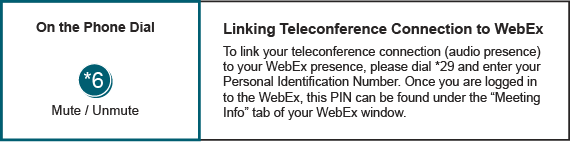 Lunch (12:15 p.m. - 1:00 p.m.)  Action Items updateAction Items updateAction Items updateLink to the TSS revised documents. (Note: These documents are currently undergoing review by the TSS, but we have received permission to share these documents to refer to as needed)http://www.pjm.com/~/media/planning/design-engineering/maac-standards/transmission-owner-guidelines-2016.ashxPJM response to action item to identify the  lowest kV level included as a PJM Tariff / Market monitored facility:PJM reviewed the list of Tariff/ Market Monitored facilities and determined that 13 kV is the lowest kV level included on this list. Please note that there are very few facilities at these lower kV levels.Link to the TSS revised documents. (Note: These documents are currently undergoing review by the TSS, but we have received permission to share these documents to refer to as needed)http://www.pjm.com/~/media/planning/design-engineering/maac-standards/transmission-owner-guidelines-2016.ashxPJM response to action item to identify the  lowest kV level included as a PJM Tariff / Market monitored facility:PJM reviewed the list of Tariff/ Market Monitored facilities and determined that 13 kV is the lowest kV level included on this list. Please note that there are very few facilities at these lower kV levels.Link to the TSS revised documents. (Note: These documents are currently undergoing review by the TSS, but we have received permission to share these documents to refer to as needed)http://www.pjm.com/~/media/planning/design-engineering/maac-standards/transmission-owner-guidelines-2016.ashxPJM response to action item to identify the  lowest kV level included as a PJM Tariff / Market monitored facility:PJM reviewed the list of Tariff/ Market Monitored facilities and determined that 13 kV is the lowest kV level included on this list. Please note that there are very few facilities at these lower kV levels.Future Meeting DatesFuture Meeting DatesFuture Meeting DatesNovember 15, 20168:00 a.m. – 4:00 p.mPJM Conference & Training Center/ WebExDecember 12, 20168:00 a.m. – 4:00 p.mPJM Conference & Training Center/ WebExJanuary 19, 20178:00 a.m. – 4:00 p.mPJM Conference & Training Center/ WebExFebruary 16, 20178:00 a.m. – 4:00 p.mPJM Conference & Training Center/ WebExMarch 16, 20178:00 a.m. – 4:00 p.mPJM Conference & Training Center/ WebExApril 26, 20178:00 a.m. – 4:00 p.mPJM Conference & Training Center/ WebExMay 18, 20178:00 a.m. – 4:00 p.mPJM Conference & Training Center/ WebExJune 15, 20178:00 a.m. – 4:00 p.mPJM Conference & Training Center/ WebExJuly 20, 20178:00 a.m. – 4:00 p.mPJM Conference & Training Center/ WebExAugust 17, 20178:00 a.m. – 4:00 p.mPJM Conference & Training Center/ WebExSeptember 21, 20178:00 a.m. – 4:00 p.mPJM Conference & Training Center/ WebExOctober 19, 20178:00 a.m. – 4:00 p.mPJM Conference & Training Center/ WebExNovember 16, 20178:00 a.m. – 4:00 p.mPJM Conference & Training Center/ WebExDecember 19, 20178:00 a.m. – 4:00 p.mPJM Conference & Training Center/ WebEx